Service Unit WorkshopThis workshop is designed specifically to address changes that have been made to Service Unit assessment requirements.WHEN:	Wednesday, December 16th 1:00 – 2:00 pm2:00 – 3:00 pm3:00 – 4:00 pm                  	Thursday, December 17th 		8:30 – 9:30 am		9:30 – 10:30 am 		10:30 – 11:30 am 		Thursday, January 7th  9:00 amWHERE:	MCE-340WHY: 	Service Units will now be required to assess outcomes on an annual cycle. After an overview of the new requirements we will help you adjust your cycle, evaluate your current outcomes & rubrics or help you create new ones. We will also provide a refresher of accessing TracDat and running reports. WHO:	Each service should send at least 1 person from their Service Unit Area.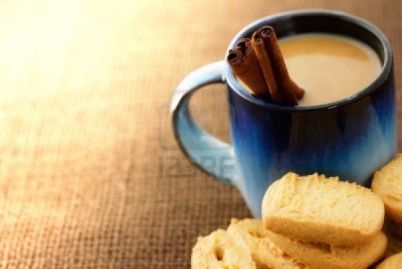 Refreshments will be served to brighten your experience.Contact Andrea Horigan or Debbie Newcomb with questions.